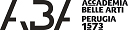 Tecniche dell’Incisione – Grafica d’Arte - (CFA 8)A.A. 2021/2022Prof. Stefano MosenaScansione orariaDataOrario lezioneOrario lezioneoreStanzaMicrosoft teamsDatamattinapomeriggiooreStanzaMicrosoft teamsI SEMESTREI SEMESTREI SEMESTREI SEMESTRE20/10/202110.00-16.006Stanza incontro Teams26/10/202109.00-15.006Stanza incontro Teams02/11/202109.00-15.006Aula 109/11/202109.00-15.006Stanza incontro Teams16/11/202109.00-15.006Aula 123/11/202109.00-15.006Stanza incontro Teams30/11/202109.00-15.006Aula 107/12/202109.00-15.006Stanza incontro Teams14/12/202109.00-15.006Aula 121/12/202109.00-15.006Stanza incontro Teams11/01/202209.00-15.006Aula 118/01/202209.00-15.006Stanza incontro Teams25/01/202209.00-15.006Aula 101/02/202209.00-11.002Stanza incontro TeamsTotale oreTotale oreTotale ore80